  Приложение к приказу   от «04» 04 2022 г. № 438Положение  о региональном этапе Всероссийского конкурса юных аграриев «Юннат-2022» Общие положения1.1. Настоящее положение определяет условия, порядок организации и проведения регионального этапа Всероссийского конкурса юных аграриев «Юннат-2022»  (далее – Конкурс).1.2. Конкурс организуется и проводится министерством образования и молодёжной политики Рязанской области, ОГБУДО  «Региональный центр выявления и поддержки одаренных детей «Гелиос» при поддержке ФГБОУ ВО Рязанский государственный университет имени С.А. Есенина, ФГБОУ ВО Рязанский государственный агротехнологический университет имени П.А. Костычева.        1.3. Целью Конкурса является вовлечения обучающихся образовательных организаций в опытно-исследовательскую, научную и проектную деятельность в области сельского хозяйства  и агроэкологии, а также в работу над технологическими приоритетами Национальной технологической инициативы для личностной самореализации и профессионального самоопределения обучающихся Рязанской области.        1.4. Задачи Конкурса:содействие нравственному, эстетическому, патриотическому  и трудовому воспитанию, повышению уровня естественнонаучной грамотности обучающихся;формирование ключевых исследовательских и проектных компетенций, профессионально значимых качеств личности и развитие мотивации к практическому применению предметных знаний;решение актуальных для регионов научно-исследовательских и инновационных задач с участием школьников;      повышение престижа специальностей в области сельского хозяйства в детско-молодежной среде;  выявление и поддержка лучших практик деятельности агроэкологических объединений обучающихся образовательных организаций.  внедрение модели наставничества в систему работы с обучающимися в агроэкологической сфере деятельности.2. Участники Конкурса       2.1. В Конкурсе могут участвовать обучающиеся образовательных организаций Рязанской области в возрасте от 12 до 18 лет, выполнившие опытно-исследовательскую или проектную работу в области сельского хозяйства, агроэкологии или агротехнического творчества, а также руководители агроэкологических объединений.            2.2. Допускается только индивидуальное участие обучающихся в Конкурсе.      2.3. Замена участников в ходе Конкурса не допускается.3. Порядок проведения Конкурса      3.1. Конкурс проводится по следующим направлениям и номинациям:3.2. Направление «Будущие аграрии России» (для обучающихся в возрасте от 14 до 18 лет) по номинациям:  «Современные технологии в агрономии» (представляются опытно-исследовательские работы, направленные на применение современных технологий возделывания грибов, овощных, зерновых, крупяных, масличных, кормовых, технических культур, картофеля; на получение гарантированных высоких урожаев, повышение качества продукции, а также сортоиспытание, семеноводство и получение здорового посадочного материала культурных растений);  «Инновационные технологии в растениеводстве» (рассматриваются опытно-исследовательские работы, направленные на применение инновационных технологий в выращивании плодовых: семечковых, косточковых, ягодных, орехоплодовых, цитрусовых, виноградных культур, получение продукции с высокими товарными и вкусовыми качествами; выращивание посадочного материала высшей категории; заготовка и хранение плодово-ягодной продукции по традиционным и новым технологиям);  «Перспективные технологии культивирования лекарственных и пряно-ароматических растений» (рассматриваются опытно-исследовательские работы, направленные на методику введения в культуру и селекцию лекарственных и пряно-ароматических растений, мероприятия по культивированию и технологии производства; сбор, использование и хранение лекарственного растительного сырья);  «Декоративное цветоводство и ландшафтный дизайн» (рассматриваются опытно-исследовательские работы и проекты, направленные на освоение современных технологий выращивания цветочно-декоративных растений; обустройство и эстетическое оформление учебно-опытных участков, мест проживания, парков и других объектов с использованием ассортимента цветочно-декоративного посадочного материала);   «Личное подсобное и фермерское (семейное) хозяйство» (рассматриваются      проекты, направленные на решение вопросов рационального землепользования, повышение плодородия почв; применение биологических методов защиты растений; использование современных технологий в животноводстве, в том числе пчеловодстве, ветеринарной профилактики болезней, получение товарной продукции и расширении ассортимента кормовых и медоносных растений);«Умное сельское хозяйство и сити-фермерство» (рассматриваются проекты, предлагающие использование «Интернета вещей» в сельском хозяйстве и сопутствующих отраслях (логистика, «умное» оборудование и др.), представление собственного изобретения или «умной» конструкции, а также исследовательские работы на примере существующих решений в этой области. Рекомендуется выполнение проектов с использованием контроллера российского производства «Йо Тик 32» для получения экспертной поддержкт напрямую  от разработчиков);  «Инженерия, автоматизация и робототехника» (рассматриваются проекты, изучающие эффективное применение автоматики, оборудования, техники, беспилотных технологий в сельском хозяйстве; представление собственного технического, научно-технического изобретения, конструкции; апробация при использовании собственных разработок и др.);  «Мой выбор профессии» (рассматриваются проекты, направленные на повышение престижа и выбор профессий в области сельского хозяйства);  «Зеленые технологии и стартапы» (рассматриваются проекты, направленные на применение «зеленых» технологий, реализацию нестандартных методов сохранения окружающей среды и обеспечение экологической безопасности: эффективное производство сельскохозяйственной продукции в городской среде (сити-фермерство); создание мини-ферм, использование оборудованных контейнеров для выращивания цветов и зелени методом гидропоники; вермикомпостирование и производство безвредных для окружающей среды удобрений из пищевых отходов; оформление сенсорных садов, энергосберегающие технологии с использованием естественных ресурсов — солнца, ветра, биомассы, реализация лучших бизнес-идей в аграрной сфере).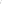 «Агроэкологические объединения обучающихся в условиях современного образования» (рассматривается опыт лучших практик по реализации дополнительных общеобразовательных программ по направлению «Агро»; организации и участию в региональных проектах по благоустройству сельских территорий, внедрению эффективных форм и инновационных образовательных технологий в деятельность агроэкологических объединений обучающихся).     3.3.Направление «Юные Тимирязевцы» (для обучающихся в возрасте от 7 до 13 лет, в том числе детей с ограниченными возможностями здоровья и инвалидностью, проявляющие интерес к сельскому хозяйству и агроэкологии)) по номинациям:«Опытническое растениеводство» (рассматриваются опытно-исследовательские, практические работы по агротехнике сортов и гибридов культурных растений, их защите от вредителей и болезней, применению зеленых технологий, направленных на сохранение почвенного плодородия);    «Домашняя ферма» (рассматриваются исследовательские и практические работы по выращиванию и уходу за домашними животными, содержанию и профилактики от болезней в личных приусадебных хозяйствах и мини-фермах).3.4. Конкурсные работы должны быть выполнены в соответствии с условиями Конкурса и оформлены согласно требованиям (Приложение 1). 3.5.К участию в Конкурсе не допускаются работы:   -реферативные, содержание которых основано только на анализе литературных источников или на сведениях предоставленных различными организациями и ведомствами;   -не соответствующие  содержанию Конкурса и его номинаций;   - коллективные работы обучающихся;   -коллективные работы допускаются только (для педагогических коллективов образовательных организаций, руководителей агроэкологических объединений обучающихся) в номинации «Агроэкологические объединения обучающихся в условиях современного образования»;  - авторов, возраст которых не соответствуют категории, в которой отнесена номинация (пункты 3.1.;3.2.)  -занявшие призовые места на других конкурсных мероприятиях регионального уровня, проводимых в предыдущем и текущем годах;  - имеющие признаки плагиата.Экспертиза конкурсных работ проводится в соответствии с критериями оценки работ по номинациям Конкурса.4. Критерии оценки конкурсных работ4.1. Критерии оценки конкурсных материалов  регионального заочного этап;4.1.1. Опытническо-исследовательская работа:      - соответствие работы требованиям к ее оформлению;      - актуальность выбранной темы и ее обоснование;      - постановка цели и задач, их соответствие содержанию работы;      -теоретическая проработка темы опыта или исследования (глубина проработанности и осмысления материала, использование литературы);      -обоснованность применения методики опыта или исследования, полнота ее изложения;      -полнота и достоверность собранного и представленного материала;качество представления, наглядность  результатов опыта или исследования;      - анализ и обсуждение результатов, обоснованность и значимость выводов;      -научное, практическое, образовательное значение проведенной исследовательской работы.4.1.2.Проект:       - соответствие проекта требованиям к его оформлению;       - актуальность и новизна проекта;        - наличие организационных механизмов реализации проекта:        - наличие бизнес-плана;   - объем работы и количество предлагаемых решений;   - степень самостоятельности участия в реализации проекта;   - практическая значимость реализации проекта;   - качество оформления и наглядность проекта;   - информационное сопровождение проекта.Желательно иметь в приложении наглядный материал раскрывающий содержание всех этапов реализации проекта.4.1.3.Описание лучшей практики:- соответствие представленного материала требованиям к оформлению;- актуальность вопроса, на решении которого было направлено действие(региона, организации, руководителя детского объединения)-описание и анализ того нового, оригинального, что есть в практике создателя опыта(показать в динамике);-изложение достигнутых результатов и перспективы на дальнейшую работу;-наличие и степень вовлеченности партнерских организаций в реализацию представленной практики.4.1.4.Приложением к описанию лучшей практики могут быть:-информационно-методический материал для тиражирования представленной практики среди образовательных организаций Рязанской области;-методические учебно-наглядные пособия, дидактический и игровой материалы;-разработки мероприятий;-сообщение об инновационных формах и методах агроэкологического образования и т.п.Материалы приложения могут быть оформлены в любой произвольной форме, удобной для исполнителя. Главное требование к ним- информативность и степень востребованности.4.2.  Критерии оценки конкурсных материалов на очном этапе:4.2.1.Опытническо-исследовательская работа:-степень актуальности проблемы, затронутой в теме представленной работы, соответствие цели и задачам;         -использование инновационных технологий, новаторских методик, обоснованность их применения в практической деятельности;- достоверность полученных результатов (количество, продуктивность, урожайность, экономическое обоснование);-качество демонстрационных экспонатов, их внешний вид, их этикирование;- эстетичность, выразительность и оригинальность оформления демонстрационных экспозиций;-четкость доклада, презентация экспозиции, соблюдение регламента;-творческий подход, самостоятельность и активность, степень  владения материалом, ответы на вопросы;-результативность и  практическая значимость работы, использование полученных результатов ( в регионе, местном хозяйстве и др.)4.2.2. Проект:-обоснование актуальности существующей проблемы;-отсутствие содержания, постановленной цели и задачам;-наличие самостоятельного взгляда автора на решаемую проблему, оригинальность подходов к ее решению;-грамотность и логичность в последовательности реализации этапов проекта;- практическая значимость проекта;- качество и информативность наглядно-иллюстративного материала;- качество представления работы (соблюдение регламента, доступность изложения, четкость и логика построения, использование наглядно-иллюстративного материала, ответы на вопросы);-наличие и степень вовлеченности партнерских организаций в реализации представленной практики.4.2.3. Описание лучшей практики:-новаторство уникальность;-разнообразие направлений, технологий и форм, используемых в работе;-программно-методическое обеспечение содержания деятельности и его практическая значимость;-материально-техническое обеспечение;-эффективность практики в профессиональном самоопределении обучающихся;-возможность использования в практике образовательных организаций:-качество и информативность наглядно-иллюстративного, демонстрационного материала; -качество представления работы (соблюдение регламента, доступность изложения, четкость и логика построения, использование демонстрационного  материала, ответы на вопросы);Наличие и степень вовлеченности партнерских организаций в реализацию представленной практики.5.3. Конкурс проводится ежегодно в период с апреля по сентябрь в три этапа:   - муниципальный  с апреля по август:   - региональный (областной) заочный  (оценка конкурсных работ  и отбор участников регионального очного этапа)  – 1-10  сентября 2022 г;    - региональный (областной) очный –    с 15 по 16 сентября 2022 г. По решению жюри участники Конкурса, успешно прошедшие заочный этап, приглашаются на очный этап, который  предусматривает защиту  конкурсных  работ   с представлением демонстрационных материалов.Для защиты  конкурсной  работы   докладчику предоставляется до 7  минут, включая демонстрацию  электронной презентации;         Прием заявок, конкурсных работ и аннотации (Приложение 2) осуществляется  до 5 сентября 2022 г. по электронному адресу: info – bio62@mail.ru. 	Для участия в Конкурсе необходимо зарегистрироваться на сайте навигатора дополнительного образования Рязанской области в разделе «Мероприятия»  вид «Конкурсные».5.4.От одного автора могут быть подано на Конкурс не более одной работы.5.5.Аннотация представляется в электронном виде на двух или нескольких стандартных страницах в следующем порядке: номинация, тема, фамилия, имя, отчество автора или авторов, класс или место работы, должность, затем в центре слово «Аннотация», ниже сам текст аннотации в произвольной форме.5.6.Аннотация должна содержать наиболее важные сведения о представленной выставочной экспозиции и работе, включая следующую информацию: цель, методы и приемы, которые использовались в работе, результаты и достижения, выводы и экономическая эффективность, проблемы и перспективы опыта работы.        5.7.Участники  регионального (областного очного этапа)  Конкурса должны иметь справку о состоянии здоровья и медицинский полис.      5.8. В рамках проведения Конкурса на территории ОГБУДО «Региональный центр выявления и поддержки одаренных детей «Гелиос»  планируется проведение «Юннатская ярмарка».        Программа  ярмарки включает: -   продажу сельскохозяйственной продукции и сувениров;  -   исполнение  творческих номеров художественной самодеятельности (танцы, песни, посвященные трудовым праздникам, непосредственно связанным с сельскохозяйственной деятельностью); - проведение участниками ярмарки дегустации кулинарных изделий и блюд, приготовленных по традиционным, новым и экзотическим рецептам.6.  Подведение итогов Конкурса 6.1.В каждой номинации Конкурса жюри определяет победителей и призеров,  которые награждаются дипломами. 6.2.Лучшие участники ярмарки  будут награждены  дипломами. Все участники ярмарки получат сертификаты.7. ФинансированиеФинансирование Конкурса осуществляется за счет средств, предусмотренных ОГБУДО «Региональный центр выявления и поддержки одаренных детей «Гелиос».  Оплату проезда участников Конкурса до г. Рязани и обратно осуществляет направляющая организация.        Дополнительную информацию можно получить по тел.: 44-49-91, 8-920-631-52-78 (Беляева Вера  Петровна)Приложение 1Требования к оформлению конкурсных работ1.Общие  требования к опытническо-исследовательским конкурсным работам.1.1. Все текстовые материалы должны быть написаны на русском языке.1.2.Объем работы ограничен не более 25 страниц, шрифт -14, интервал-одинарный.2. Опытническо -исследовательская  работа должна содержать:титульный лист с указанием (сверху вниз) названия организации и объединения; темы работы; фамилии и имени (полностью) автора, класса и места учёбы; фамилии, имени и отчества (полностью) руководителя и консультанта (если имеются), их должности и места работы, год выполнения работы;оглавление, перечисляющее нижеупомянутые разделы;введение, где необходимо сформулировать проблематику; цель и  задачи работы; обосновать ее актуальность; провести краткий обзор литературных источников по проблеме исследования; указать место и сроки проведения опыта; дать характеристику климатических, почвенных, хозяйственных условий района и описать историю опытного участка;методику опыта (описание схемы опыта, техники наблюдений и учетов, которые использовались в ходе работы, агротехническое обоснование, статистическую и экономическую оценку результатов);прогнозируемые или полученные результаты опытов, их обсуждение. Желательно использование таблиц, диаграмм, графиков и т. д.;выводы (краткие ответы на вопросы, поставленные в задачах);заключение, где могут быть отмечены лица, помогавшие в выполнении работы, намечены дальнейшие перспективы работы;список использованной литературы, оформленный в соответствии с правилами составления библиографического списка. В тексте работы должны быть ссылки на использованные литературные источники.фактические и числовые данные, имеющие большой объем, а также рисунки, диаграммы, схемы, карты, фотографии и т.д. могут быть вынесены в конец работы – в приложения. Все приложения должны быть пронумерованы и озаглавлены, а в тексте работы должны быть сделаны ссылки на них.2.1. На очный этап конкурсные работы представляются на бумажном носителе вместе с демонстрационным материалом.Демонстрационные материалы должны соответствовать теме работы и     быть оформлены в форме выставочной композиции.2.2.Конкурсные работы вместе с демонстрационным материалом после защиты возвращаются их авторам.3. Проект должен  включать:   титульный лист с указанием (сверху вниз) названия организации и объединения; темы работы; фамилии и имени (полностью) автора, класса и места учёбы; фамилии, имени и отчества (полностью) руководителя и консультанта (если имеются), их должности  и  места работы, год выполнения работы;оглавление;введение, где необходимо указать проблему, которую решает проект; обосновать ее актуальность, цель и задачи работы;механизмы и этапы его реализации;бизнес-план;результаты по его реализации;практическая значимость.Желательно иметь в приложении наглядный материал (по усмотрению автора), раскрывающий содержание всех этапов реализации проекта.4.Описание лучшей практики региона, организации, руководителя агроэкологического объединения обучающихся должно иметь:Титульный лист с указанием фамилии, имени и отчества автора(ов), полного названия коллектива или организации, почтового адреса, электронной почты, телефона, года представления лучшей практики.4.1.Содержание включает в себя следующее:актуальность вопроса, на решение которого было направлено действие(региона, организации, руководителя детского объединения);характеристику условий, в которых создавался опыт;описание и анализ того нового, оригинального, что есть в практике создателя опыта (показать в динамике);изложение достигнутых результатов и перспективы на дальнейшую работу;наличие и степень вовлеченности партнерских организаций в реализацию представленной практики.4.2. Приложением к описанию лучшей практики могут быть:информационно-методический материал для тиражирования представленной практики среди образовательных организаций Рязанской области;методические учебно-наглядные пособия, дидактический и игровой материалы;разработки мероприятий;сообщения об инновационных формах и методах агроэкологического образования и т.п.материалы приложения могут быть оформлены в любой произвольной форме, удобной для исполнителя. Главное требование к ним-информативность и степень востребованности.          Демонстрационные материалы не высылаются и Оргкомитетом не принимаются. Участники самостоятельно привозят   их на очный этап Конкурса.           Демонстрационные объекты должны непосредственно соответствовать теме работы.           Работы, оформление которых не соответствуют вышеуказанным требованиям, не рассматриваются.	 Каждая конкурсная работа должна сопровождаться отдельной анкетой – заявкой (Приложение 3).Требования к оформлению демонстрационных экспозиций при защите проекта1. Демонстрационным материалом   практического проекта могут быть следующие объекты:1.1 Натуральные:колосья в виде снопов на подставке, образцы крупяных культур в полотняных мешочках, соцветия, семена, клубни и др.;плоды, корнеплоды, кочаны, луковицы, семена, листья с наиболее выраженными видовыми и сортовыми признаками;плоды, ягоды, орехи с типичными сортовыми признаками;цветы в срезке, горшечные цветочные культуры, цветочно-декоративные композиции с использованием различного растительного материала (ветки, плоды, травы, живые цветы, сухоцветы и др.);лекарственное сырье в виде плодов, листьев, трав, семян, цветов, а также фитопродукции;медоносные растения, продукция пчеловодства (мед, воск, прополис, перга и др.);стенды, макеты и проектные композиции по оформлению учебно-опытного участка, обустройству и озеленению мест проживания, парков и других объектов;учебно-наглядные пособия, дидактический и игровой материал из культурных растений, сельскохозяйственной продукции и природного растительного материала с методикой изготовления и рекомендациями. плоды растений или их части, которые невозможно сохранить в натуральном виде;сельскохозяйственная продукция, сохранившая внешние и вкусовые качества различными способами консервации, а также кулинарной обработкой.1.2.  Гербарии и коллекции:засушенные стебли, листья, корни растений;плоды и семена.Приложение 2Анкета-заявкаучастника регионального этапа Всероссийского  конкурса юных аграриев «Юннат-2022»1.Название работы, представляемой на областной конкурс_____________________________________________________________________________________________________________________________2.Название номинации конкурса_____________________________________________________________________________________________________________________________3.Фамилия, имя, отчество, автора полностью_______________________________________________________________________________________________________________________4.Фамилия, имя, отчество, (полностью) руководителя работы (если имеется), место работы и должность______________________________________________________________________________________________________________________________________________________________________________________________________5.Место учебы (школа, класс), адрес (с индексом), телефон___________________________________________________________6.Название образовательного учреждения, при котором выполнена работа, адрес (с индексом), телефон,e-mail___________________________________________________________________________________________________________________________________7.Название объединения учащихся________________________________________________________________________________________________________________________8.Домашний адрес (с индексом), _________________________________________________________________9.Контакты участника: мобильный или домашний телефон, электронная почта (если есть), странички в соц. сетях (если есть) __________________________________________________________________Дата заполнения «___»_______________2022г. Руководитель учреждения                                           _______________________                                                                           Печать	Приложение 3 Анкета-заявка на участие в юннатской ярмаркеНазвание образовательного учреждения, адрес (с индексом), телефон, e-mail__________________________________________________________ ____________________________________________________________________________________________________________________________________Фамилия, имя, отчество, должность руководителя  телефон_____________________________________________________________________________________________________________________________номера художественной самодеятельности (танцы, песни,  посвященные трудовым праздникам, непосредственно связанных с сельскохозяйственной деятельностью): ____________________________________________________________________________________________________________________________________разнообразные трапезы и угощения изделиями и блюдами, приготовленными по традиционным, новым и экзотическим рецептам, а также продажа сельскохозяйственной продукции и сувениров  (перечислить)_______________________________________________________________________________________________________________________________________________________________________________________________________Подпись руководителя учреждения  _______________________                                                                           Печать	Приложение 4 Согласие на обработку персональных данныхЯ,____________________________________________________________зарегистрированный (ая) по адресу:___________________________________ документ, удостоверяющий личность__________________________________ ___________________________________________________________________(сведения о дате выдачи указанного документа и выдавшем его органе).В соответствии с требованиями, изложенными в ст. 9 Федерального закона Российской Федерации от  27  июля . № 152-ФЗ  «О персональных данных», подтверждаю свое согласие на обработку данных моего ребенка______________  связи с  участием в региональном этапе Всероссийского   конкурса юных аграриев «Юннат-2022»,  при условии, что их обработка осуществляется уполномоченным лицом организаторов проведения конкурса, принявшим обязательства о сохранении конфиденциальности указанных сведений.	Настоящее согласие дано мной «___» ___________ 2022 года.Подпись: __________                              _________________   (расшифровка подписи) 